BOSNA I HERCEGOVINA 		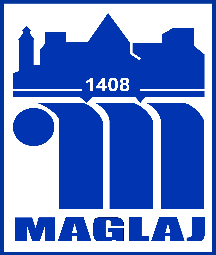 FederacijaBosneiHercegovineOpćinaMaglaj, Viteska 4, 74250 MaglajSlužba za urbanizam, geodetske I imovinsko pravne poslovePodaci o podnositelju  zahtjeva:	Ime i prezime	:			JMBG/ili ID	Adresa	:			Telefon/Fax	E-Mail	:		Molim nadležnu Službu da mi izda uvjerenje o izgrađenosti k.č. broj ___________________________upisano u ZK uložak broj _______________________ k.o. ____________________ .Uz zahtjev prilažemo :1.Kopiju katastarskog plana za naznačeno zemljište2.Izvod iz posjedovnog lista3.Zemljišnoknjižni izvadak (ne stariji od 6 mjeseci,orginal ili ovjerena kopija)Mjesto i Datum                                     POTPIS PODNOSITELJA ZAHTJEVA	_______							___________Predmet: Zahtjev za izdavanje  uvjerenja o izgrađenosti